北京大学毕业论文（设计）管理系统学生使用手册（经济学院）同方知网数字出版技术股份有限公司2020.11一、登录1.登录系统★第1步：登录网址：http://pku.co.cnki.net/ （http后无s)★第2步：选择登录方式（账号密码登录或者已绑定微信登录）★第3步：输入账号密码或者使用微信“扫一扫”功能，登录系统（选“学生”类型）★第4步：若修读了双学位的学生，选择专业进入系统（单专业学生无须选择，直接进入系统）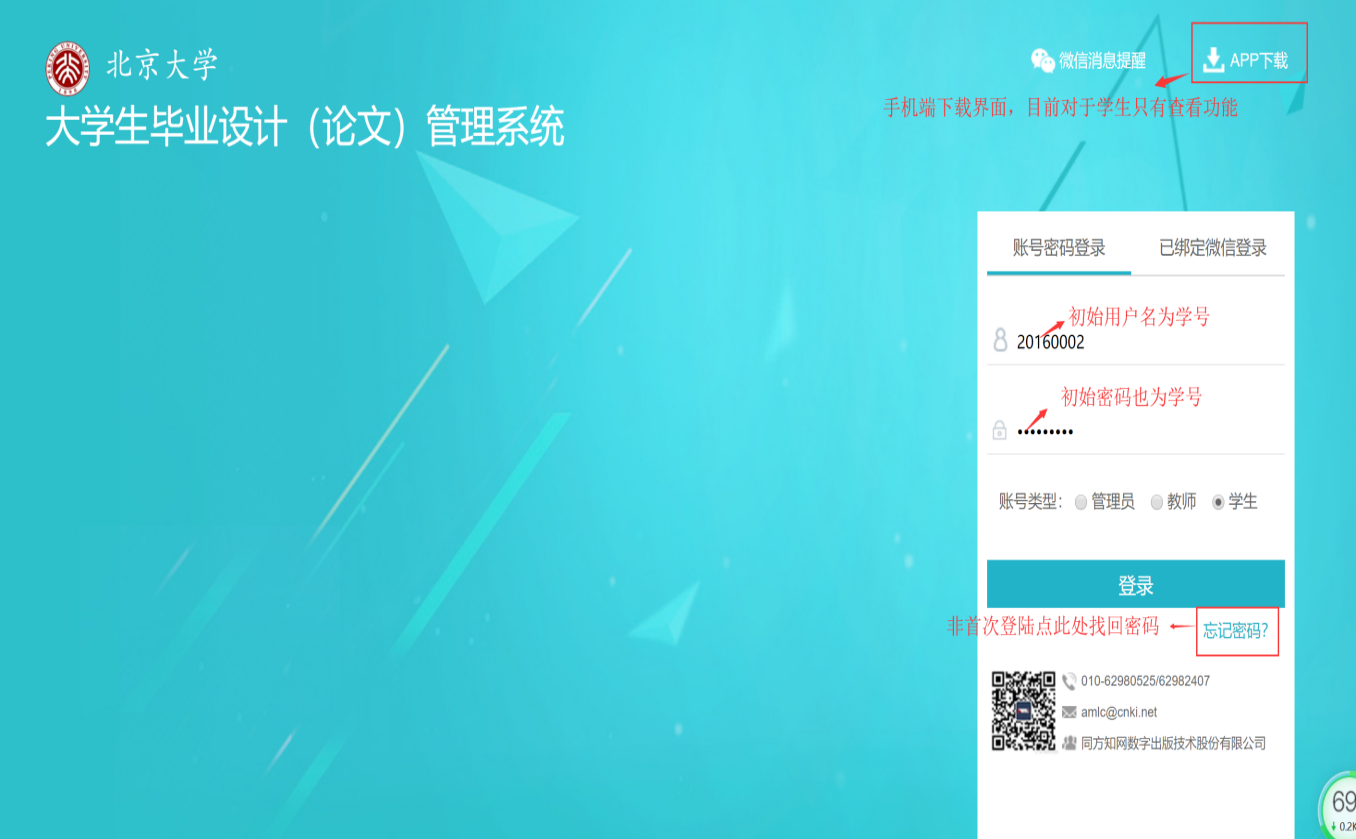 2.首次登录强制修改密码★第1步：使用初始账号密码登录成功★第2步：绑定手机号，修改密码（须与初始密码不同），成功后会自动退出系统★第3步：使用新修改的密码重新登录，建议绑定微信，日后微信扫码登陆。*非首次登录无须该项操作3.用户设置*用户设置可以进行密码修改和进行个人信息维护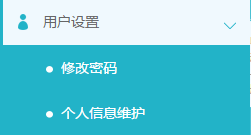 二、师生双选管理1.查看题目首页-我的题目-查看详情（学生查看题目具体信息）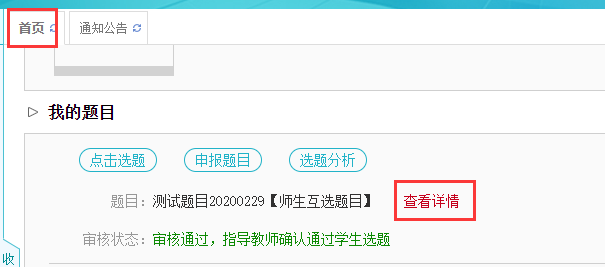 2.题目修改学生-首页-我的题目-查看详情-修改题目（指导教师允许修改后方可操作）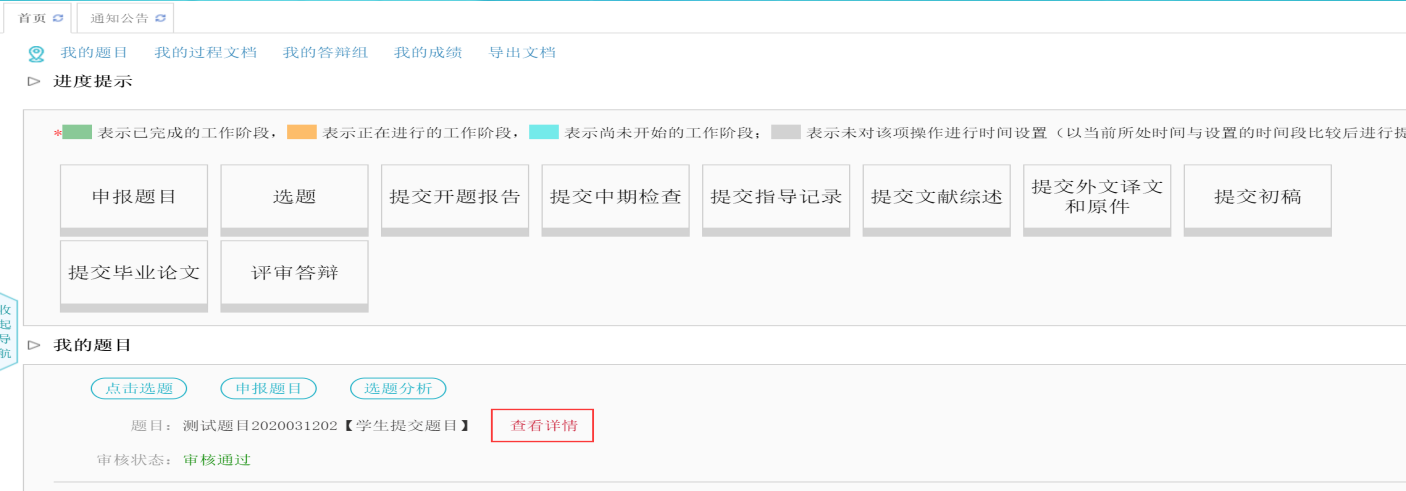 三、过程管理1、提交中期检查路径1：过程文管理-提交中期检查路径2：首页-过程文档信息-中期检查-提交中期检查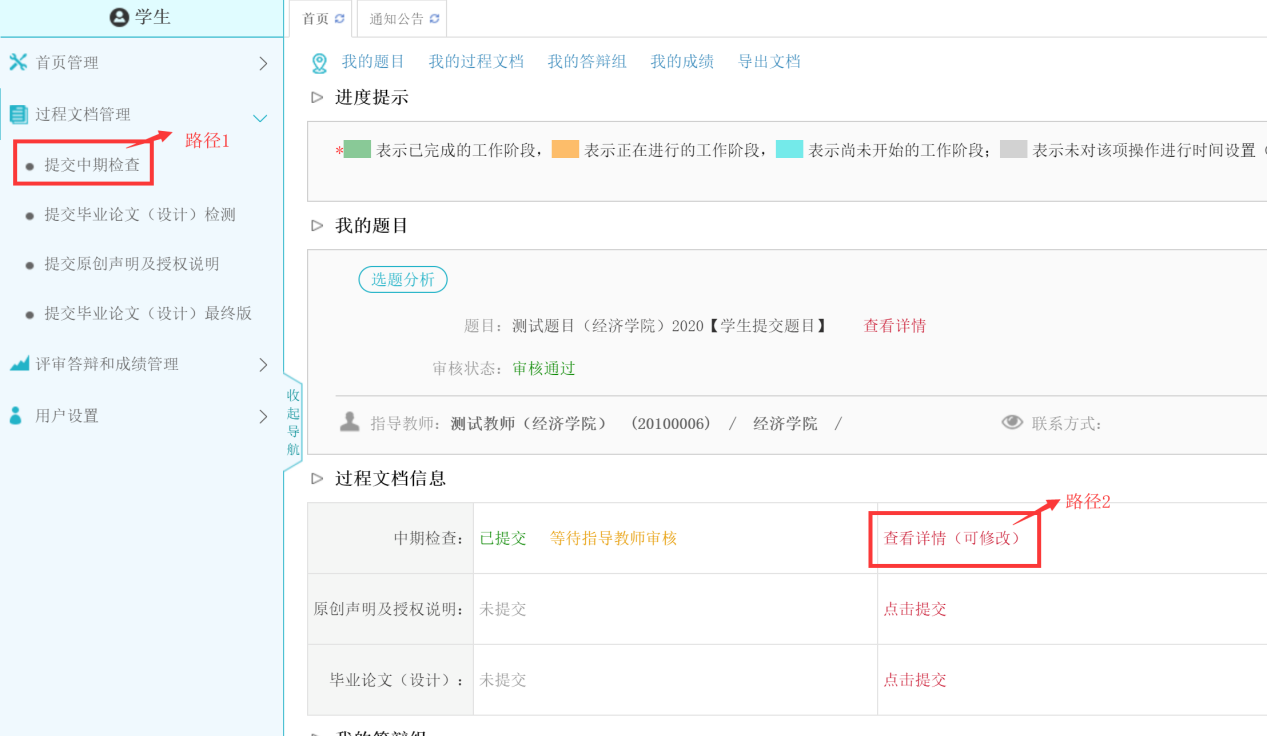 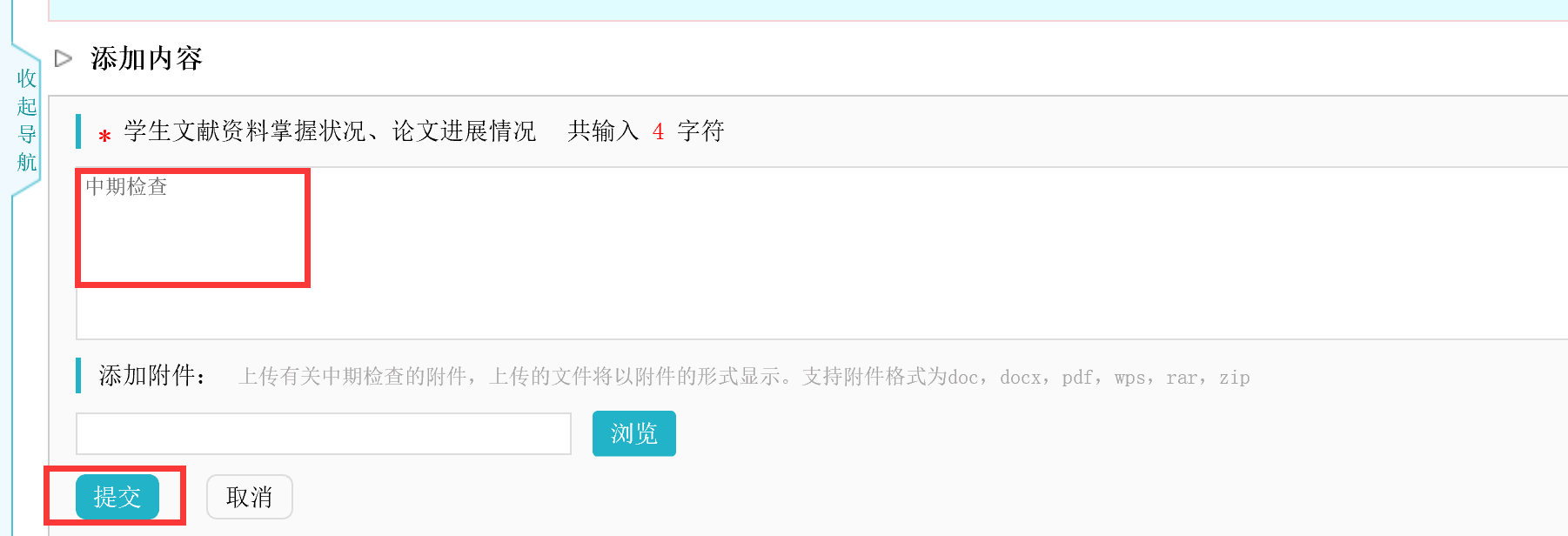 导师填写评语后，学生可在系统中查看2、提交毕业论文检测稿★第1步：选择“过程文档管理-提交毕业论文（设计）检测”打开页面，或者在学生首页的“毕业论文（设计）”栏的“点击提交”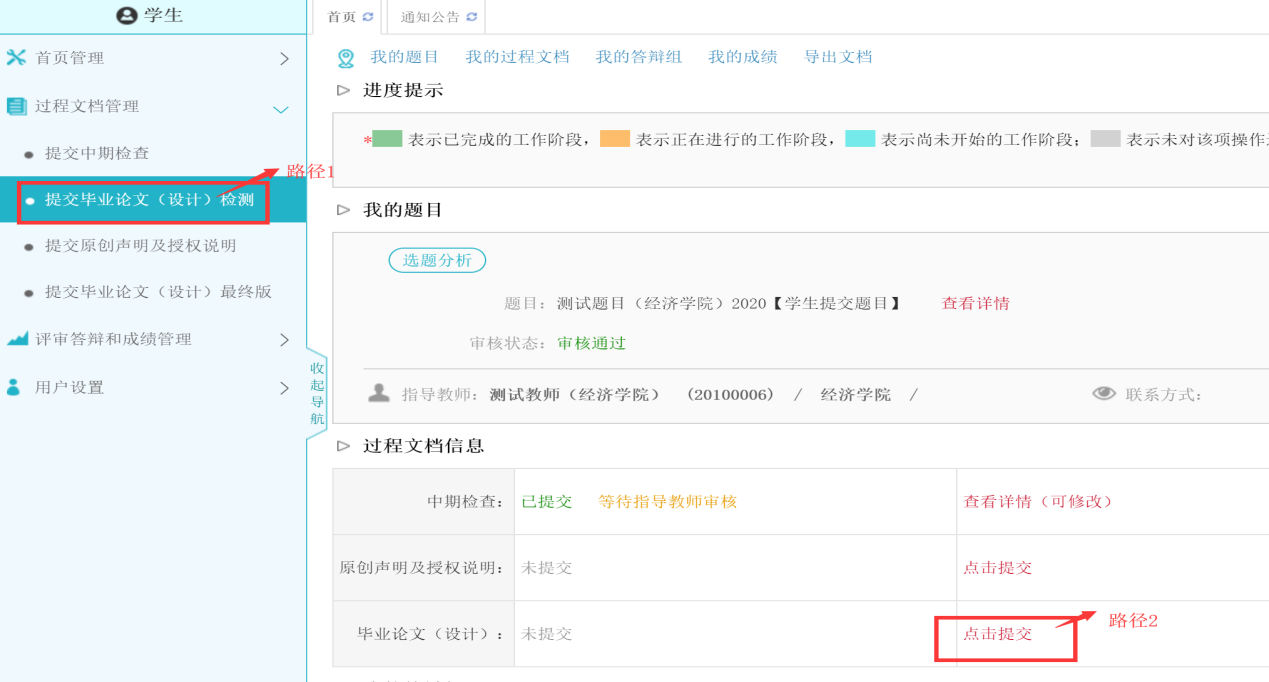 ★第2步：输入关键词等内容，上传待检测毕业论文文档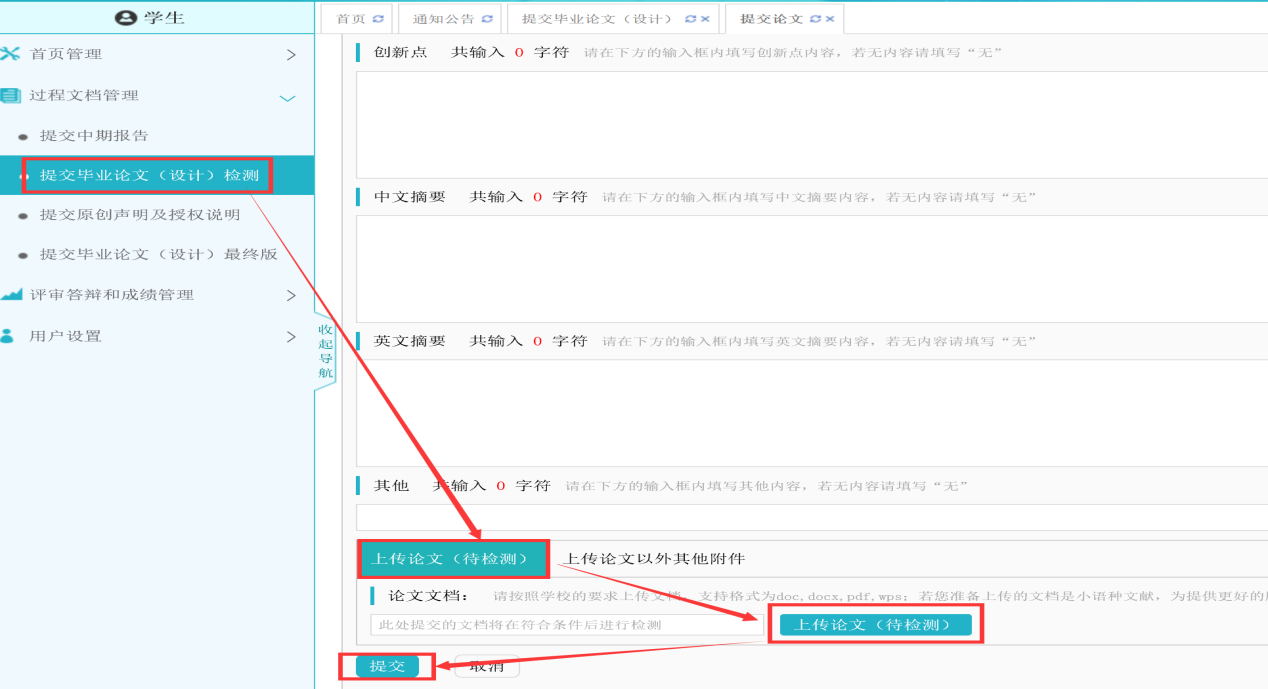 ★第3步：根据审核、检测情况进行后续操作*目前学校设置两次检测机会，具体检测时间听从学院具体安排。只要导师未审核或审核不通过状态下，学生在两次截止日期之前都可随时修改再上传（如果指导教师审核通过后，则不可修改，系统到期后自动检测。），系统将会自动在到期后对最后上传的版本进行检测，并给出结果。学校规定两次机会，请同学珍惜。*检测后，学生可以查看报告单。3、提交原创声明及授权说明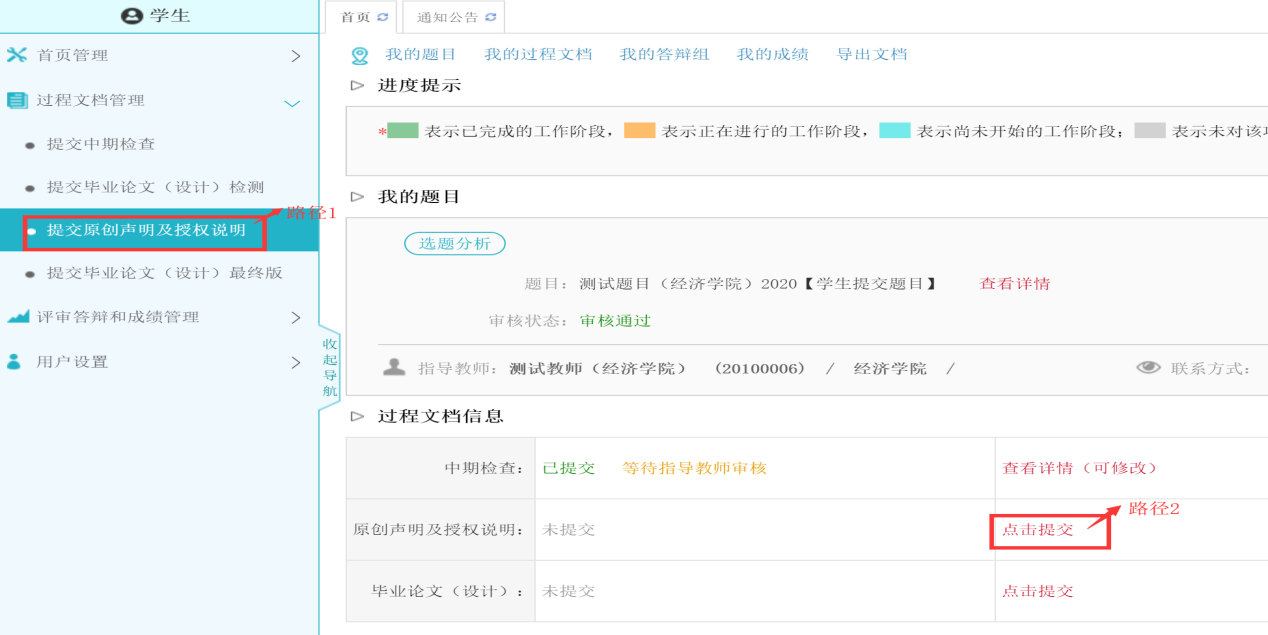 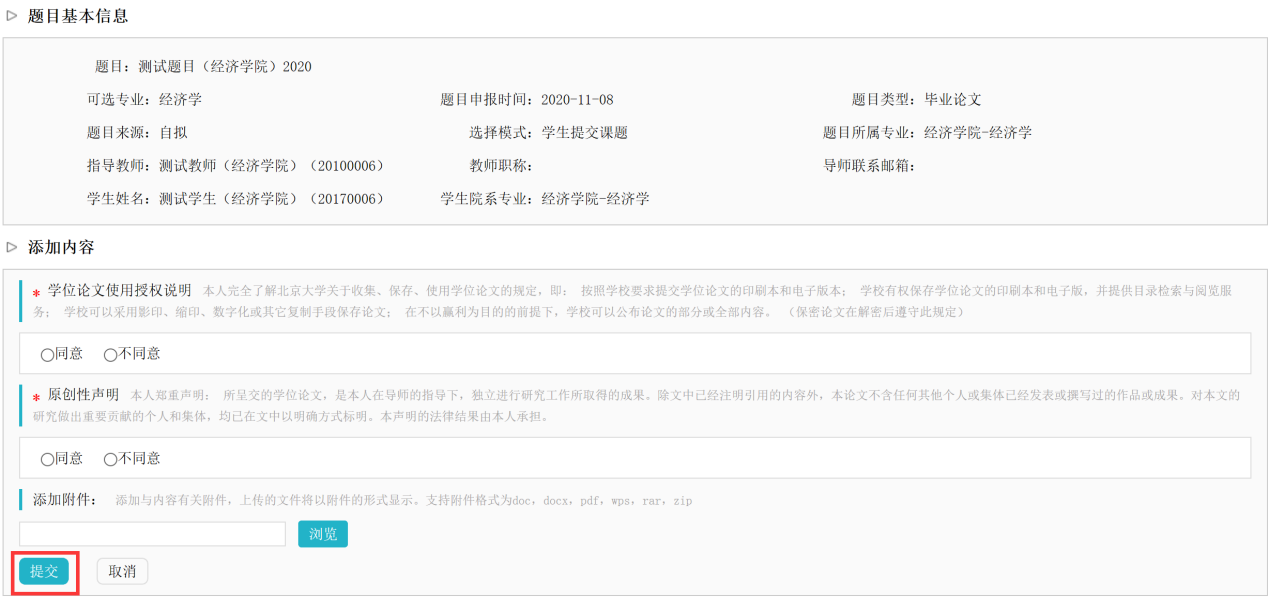 4、提交毕业论文最终版 与提交待检测论文页面相同，教务老师开通最终版提交权限以后，学生可看到最终版提交按钮。答辩后，最终修改好的用于存档的论文最终版提交，路径如下图：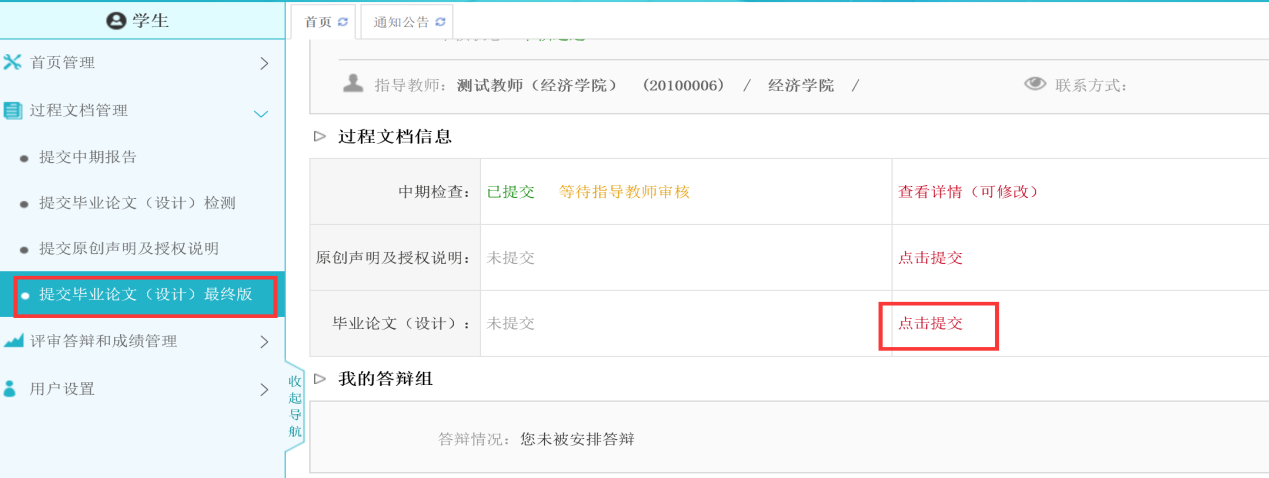 